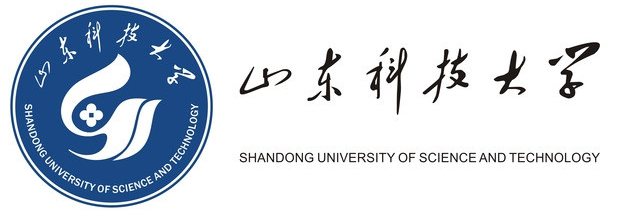 学习成绩排名证明     兹证明      ，性别   ，现为山东科技大学 交通 学院     专业    级本科生（普通本科全日制），学制四年，学号      ，该生前  个学期（□综合□专业）成绩在本年级专业排名为 第X名 ，本年级专业总学生数为 X 人。特此证明        教学副院长(或年级辅导员)签字：                 公章：山东科技大学交通学院教科办20   年  月  日   